をとをするをはかる【・ねばり】をこすに、をげよう！おなかのだけでなく、あしのもって、のアップにつなげよう！　　　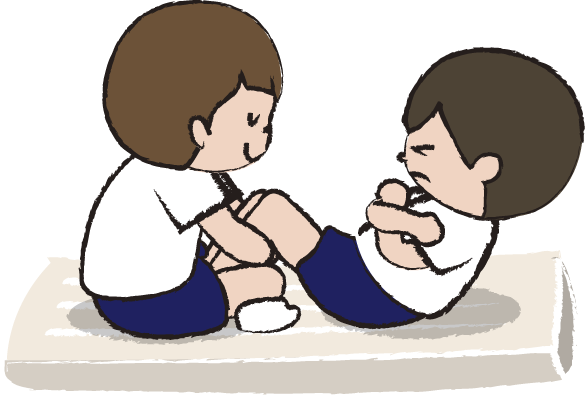 をつけないのはダメ！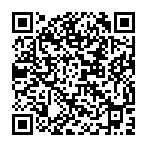 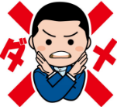 との　（がんばってをこえよう！！）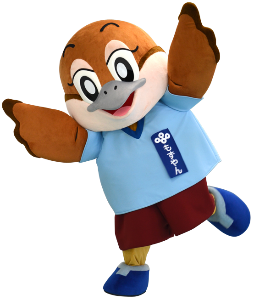 全国：令和4（2022）年度大阪府：令和5（2023）年度（回）（回）小１小２小３小４小５小６（回）（回）６さい７さい８さい９さい10さい11さい男全国11.8214.4516.0517.9620.0121.63男大阪13.9214.7115.2217.0819.5421.71女全国11.7713.6315.7017.2718.5019.48女大阪13.9214.0814.5016.1316.2618.50